Конспект занятия по ознакомлению с окружающим для подготовительной группына тему «Пресмыкающиеся»Цель: познакомить детей  с пресмыкающимися животнымиЗадачи:1.Уточнить, систематизировать и закрепить знания ребёнка о пресмыкающихся животных;2.Формировать представления о внешнем виде и особенностях жизни пресмыкающихся;3.Развивать активную речь детей: пресмыкающиеся (крокодил, змея, ящерица, черепаха);  пресмыкающееся – рептилия. Расширять активный и пассивный словарь Оборудование:  презентация раздаточный материал: «Дорисуй картинку» - раскраски «Обведи по цифрам» (змея), раскраски «Обведи по точкам» (черепаха, крокодил).Ход занятия.Организационный момент. 1 слайд- Вы любите отгадывать загадки? (ответ ребёнка) Тогда отгадайте несколько  загадок.Он на экваторе живет.И у него огромный рот.Он солнце в сказке проглотил.Кто? Догадался? – …….. (крокодил –2слайд)Шелестя, шурша травой,Проползает шнур живой,На земле клубком свернется.Угадали, как зовётся? (змея – 3 слайд)Бегает среди камней, Не угонишься за ней. Ухватил за хвост, но - ах! – Удрала, а хвост в руках.  (ящерица – 4 слайд)Очень медленно идет,Дом она с собой несет.Испугается чего-то,В панцирь с головой уйдет (черепаха – 5 слайд)- А как этих животных можно назвать одним словом? (ответ). Своё название  пресмыкающиеся получили за то, что передвигаются они пресмыкаясь (ползая) по земле. Обычно у них четыре лапы, но они лишь помогают передвижению тела, как подвижные рычаги, т.к. расположены по бокам туловища, а не под ним.  Слово «рептилия» в переводе с греческого языка означает «ползать на брюхе». Именно поэтому пресмыкающихся животных также называют рептилиями. - У всех рептилий жесткая, сухая кожа, покрытая роговыми чешуями или пластинами. Черепахи, например, покрыты костным панцирем. А голова и спина крокодилов покрыты твердыми костными пластинами.- Размножаются рептилии откладывая яйца. Обычно они делают это в укромных местах, под камнями, под бревнами или в пустых пнях. Но у некоторых пресмыкающихся детёныши вылупляются из яйца в теле матери, и рождаются уже живыми.Пальчиковая гимнастика «Осторожно, крокодил!»Чем похожи пресмыкающиеся и земноводные?- Пресмыкающиеся (рептилии) и земноводные (амфибии) -  холоднокровные животные. Как ты думаешь, что это значит? (у них холодная кровь). А как это – холодная кровь? (ответ ребёнка). Температура их тела зависит от окружающих условий. В жаркую погоду температура тела у них высокая и они вполне активны. В холодную погоду температура тела понижается и животные очень малоподвижны. Однако они способны отчасти контролировать температуру тела, укрываясь от перегрева или переохлаждения. Например, зимой они впадают в спячку, чтобы избежать холодов, а если очень жарко летом - они охотятся ночью.  4.Дидактическая игра «Дорисуй картинку»- Посмотри, у меня есть картинки. Но что-то в них не так. Что? (их нужно дорисовать). - Дорисуй картинки. - Скажи, что получилось (змея).5.Итог занятия- О ком мы сегодня говорили? (о пресмыкающихся)А пресмыкающиеся? (ответ). А как они называются по-другому? (пресмыкающиеся – рептилии).- Перечисли пресмыкающихся (крокодил, змея, черепаха, ящерица)      Материал:  ресурсы интернета                                                                                                                                                                                                                                                                                                                                                                                                                                                                                                                                                                                                                                                                                                                                                                                                                                                                                                                                                                                                                                                                                                                                                                                                                                                                                                                                                                                                                                                                                                                                                                                                                                                                                                                                                                                                                                                                                                                                                                                                                                                                                                                                                                                               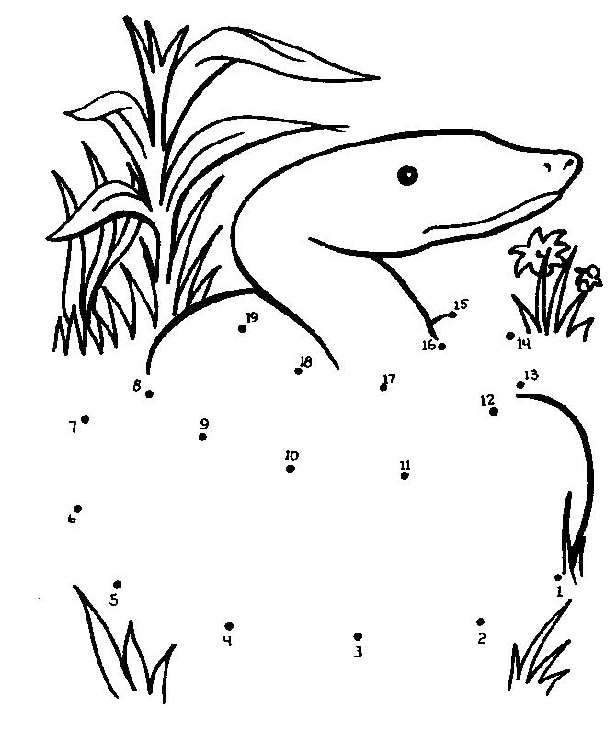 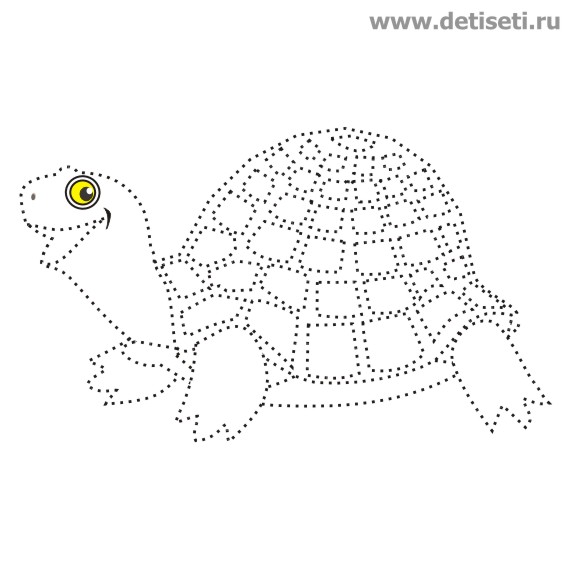 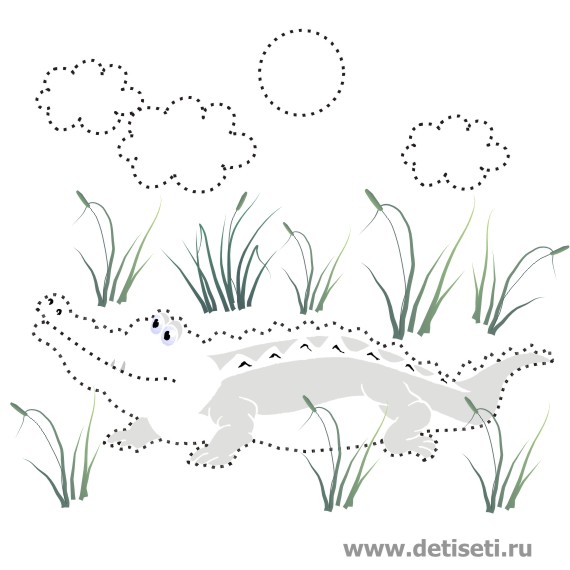 Пять маленьких рыбок играли в рекеЛадони сомкнуты, чуть округлены. Выполняем волнообразные движения в воздухе.Лежало большое бревно на пескеРуки прижаты друг к другу. переворачиваем их с боку на бокИ рыбка сказала: «Нырять здесь легко!»Ладони сомкнуты и чуть округлены. Выполняем ими «ныряющее» движениеВторая сказала: «Но здесь глубоко!»Качаем сомкнутыми ладонямиА третья сказала: «Мне хочется спать»Ладони поворачиваются на тыльную сторону одной из рук – рыбка спитЧетвёртая стала чуть-чуть замерзатьБыстро качаем ладонями – дрожьА пятая крикнула: «Здесь крокодил!Запястья соединены. Ладони раскрываются и соединяются – ротПлывите отсюда чтоб не проглотил!»Быстрые волнообразные движения сомкнутыми ладонями - уплывают